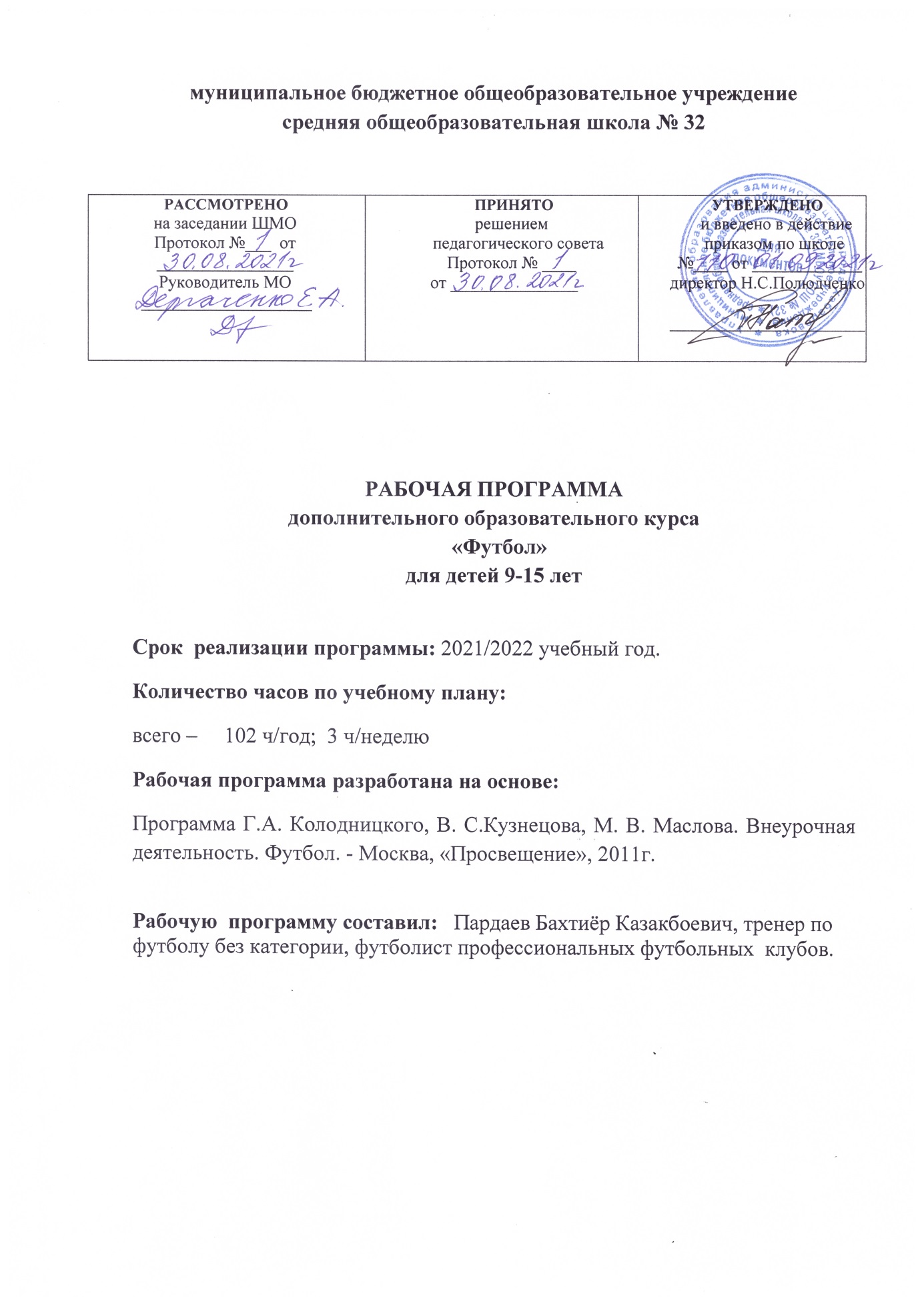 ПОЯСНИТЕЛЬНАЯ ЗАПИСКА  Рабочая программа дополнительного образовательного курса «Футбол» составлена на основе программы «Физическая культура. 1-4, 5-9 классы» В.И. Лях и   программы Г.А. Колодницкого, В. С.Кузнецова, М. В. Маслова. Внеурочная деятельность. Футбол. - Москва, «Просвещение», 2011г.Программа решает основные задачи физического воспитания:  укрепление здоровья и повышение работоспособности обучающихся;  воспитание у школьников морально-нравственных качеств;  развитие основных двигательных качеств. Материал программы дается в четырех разделах: 1. Основы знаний 2. Общая физическая подготовка 3. Специальная подготовка 4. Примерные показатели двигательной подготовленности. В разделе «Основы знаний» представлен материал, способствующий расширению знаний обучающихся о собственном организме, гигиенических требованиях, избранном виде спорта, о возможностях человека. В разделе «Общая физическая подготовка» даны упражнения и другие необходимые действия, которые способствуют формированию общей культуры движений, развивают определенные двигательные качества. В разделе «Специальная подготовка» представлен материал по футболу, способствующий обучению школьников техническим и тактическим приемам. В разделе «Примерные показатели двигательной подготовленности» приведены упражнения и тесты, помогающие следить за уровнем подготовленности обучающихся. Выполнение задач обучения зависит от подбора подводящих упражнений, четкого и доступного объяснения разучиваемых двигательных действий, широкого использования наглядных пособий и технических средств обучения. Учебно-тренировочные занятия по «Футболу» проводятся 3 раз в неделю по 1 часу. Планирование занятий строится на основе учебных материалов, изложенных в данной программе. Задачи:укрепление здоровья и закаливание организма; привитие интереса к систематическим занятиям футболом; обеспечение всесторонней физической подготовки с преимущественным развитием быстроты, ловкости и координации движений; овладение техническими приёмами, которые наиболее часто и эффективно применяются в игре, и основами индивидуальной, групповой и командной тактики игры в футбол; освоение процесса игры в соответствии с правилами футбола; участие в соревнованиях по футболу; изучение элементарных теоретических сведений о личной гигиене, истории футбола, технике и тактике, правил игры в футбол.Ожидаемые результаты курса В конце изучения рабочей программы планируется снижение уровня заболеваемости детей, социальной адаптации учащихся, сформирование коммуникативных способностей, то есть умение играть в команде. Формирование здорового образа жизни учащихся, участие в общешкольных, районных и  краевых мероприятиях, качественное освоение практических и теоретических навыков  игры в футбол, привитие любви к спортивным играм.1. Занятия будут иметь оздоровительный эффект, так как они проводятся на свежем воздухе; 2. Дети овладеют техническими приемами и тактическими взаимодействиями, научатся играть в мини-футбол. Учащиеся должны знать и иметь представление: 1. об особенностях зарождения, истории футбола; 2. о физических качествах и правилах их тестирования; 3. основы личной гигиены, причины травматизма при занятии футболом и правила его предупреждения; 4. уметь организовать самостоятельные занятия футболом, а также, с группой товарищей; 5. организовывать и проводить соревнования по футболу в классе, во дворе, в оздоровительном лагере и др. Учащиеся должны уметь: 1. выполнять требования по физической подготовке в соответствии с возрастом; 2. владеть тактико – техническими приемами футбола; 3. знать основы судейства.Система формы контроля уровня достижений учащихсяУмения и навыки проверяются во время участия учащихся в школьных соревнованиях. Подведение итогов по технической и общефизической подготовке 2 раза в год (декабрь, май), учащиеся выполняют контрольные упражнения.Результаты освоения курса Программа курса «Футбол» предусматривает достижение следующих результатов образования:личностные результаты – готовность и способность обучающихся к саморазвитию, сформированность мотивации к учению и познанию; сформированность основ российской, гражданской идентичности; метапредметные результаты – освоенные обучающимися универсальные учебные действия (познавательные, регулятивные и коммуникативные);предметные результаты – освоенный обучающимися в ходе изучения учебных предметов опыт специфической для каждой предметной области деятельности по получению нового знания, его преобразованию и применению, а также система основополагающих элементов научного знания, лежащая в основе современной научной картины мира.Личностными результатами является формирование следующих умений:определять и высказывать простые и общие для всех людей правила поведения при сотрудничестве (этические нормы);в предложенных педагогом ситуациях общения и сотрудничества, опираясь на общие для всех простые правила поведения, делать выбор при поддержке других участников группы и педагога, как поступить.Метапредметными результатами является формирование следующих универсальных учебных действий (УУД):	Регулятивные УУД:определять и формулировать цель деятельности на занятии с помощью учителя, а далее самостоятельно;проговаривать последовательность действий;уметь высказывать своё предположение (версию) на основе данного задания, уметь работать по предложенному учителем плану, а в дальнейшем уметь самостоятельно планировать свою деятельность;средством формирования этих действий служит технология проблемного диалога на этапе изучения нового материала;учиться совместно с учителем и другими воспитанниками давать эмоциональную оценку деятельности команды на занятии.Средством формирования этих действий служит технология оценивания образовательных достижений (учебных успехов).Познавательные УУД:добывать новые знания: находить ответы на вопросы, используя разные источники информации, свой жизненный опыт и информацию, полученную на занятии;перерабатывать полученную информацию: делать выводы в результате совместной работы всей команды;Средством формирования этих действий служит учебный материал и задания.	Коммуникативные УУД:умение донести свою позицию до других: оформлять свою мысль. Слушать и понимать речь других;совместно договариваться о правилах общения и поведения в игре и следовать им;учиться выполнять различные роли в группе (лидера, исполнителя, критика).Средством формирования этих действий служит организация работы в парах и малых группах.	Оздоровительные результаты программы курса внеурочной деятельности:осознание обучающимися необходимости заботы о своём здоровье и выработки форм поведения, которые помогут избежать опасности для жизни и здоровья, уменьшить пропуски занятий по причине болезни, регулярно посещать спортивные секции и спортивно-оздоровительные мероприятия;социальная адаптация детей, расширение сферы общения, приобретение опыта взаимодействия с окружающим миром.	Первостепенным результатом реализации программы внеурочной деятельности будет сознательное отношение обучающихся к собственному здоровью.Содержание занятий1. История возникновения футбола. Футбол — одна из самых популярных командных игр в мире. География игры с мячом: страны Древнего Востока (Египет, Китай), Греция, Рим, Франция, Италия, Англия. Откуда пошло название игры «футбол». Где и когда разработаны первые правила игры в футбол. Создание первых футбольных клубов. Официальные международные правила игры в футбол (размер игрового поля, размер ворот, размер мяча, игра вратаря и др.). 2. Правила безопасности во время занятий юных футболистов Правила поведения учащихся во время занятий, при передвижении к месту соревнований и обратно. Причины, приводящие к травматизму. Наиболее типичные травмы футболистов. Профилактика травматизма: разминка, соблюдение требований к местам проведения занятий, инвентарю, одежде и обуви. Действия учителя в обеспечении безопасности занятий по футболу. 3. Правила игры в футбол (основные понятия) Игровое поле (размеры, игровая поверхность, линии на поле, зоны и места). Ворота (размеры). Мяч (размеры, стандарты). Участники игры (состав команды, основной состав, запасные игроки, капитан команды, судьи). Игровая форма. Замена игроков. Игровое время. Перерывы и задержки. Поведение игроков (честная игра, нарушения и санкции). Победитель и проигравший в игре, ничейный результат.4. Санитарно-гигиенические требования, предъявляемые к одежде, обуви, спортивному инвентарю и оборудованию Подбор одежды и обуви для факультативных занятий с учетом их сезонности. Использование одежды и обуви только для спортивных занятий. Периодичность стирки спортивной одежды. Спортивная форма и обувь для участия в соревнованиях по футболу. Мячи, стойки для обводки, ворота стандартные и нестандартные, тренажеры для развития физических качеств – требования и противопоказания к их использованию. 5. Техническая подготовка Ведение мяча одной ногой по прямой, змейкой, восьмеркой, челноком. Ведение мяча попеременно правой и левой ногой по прямой, змейкой, восьмеркой, челноком. Ведение одновременно двух мячей. Передачи мяча правой и левой ногой. Жонглирование мячом одной ногой, попеременно правой и левой ногами. Остановка катящегося мяча правой и левой ногой. Остановка ногой летящего мяча. Удары по неподвижному мячу серединой подъема, внутренней стороной стопы, носком с попаданием в ворота. Игра вратаря: ловля и отбивание мяча руками стоя на месте и в движении, ловля мяча руками в падении, введение мяча в игру броском одной рукой, ударом ногой по неподвижному мячу и после набрасывания. Эстафеты с ведением и передачами мяча. Конкурсы: с ударами по воротам «Кто точнее»; с ударами по неподвижному мячу и после набрасывания «Кто дальше». Игры в «Лабиринт». Введение мяча в игру броском двумя руками из-за боковой линии. Игра в футбол по упрощенным правилам. 6. Физическая подготовка Комплексы общеразвивающих упражнений без мяча и с мячом. Комплексы упражнений без мяча и с мячом, направленных на развитие:  координационных способностей;  быстроты;  ловкости;  точности движений и передач мяча;  гибкости и подвижности в коленных и тазобедренных суставах;  игровой выносливости;  точности ударов по воротам. 7. Подвижные игры и эстафеты  пятнашки с мячом;  лабиринт (с мячом и без мяча);  змейка;  бег по ломаной кривой;  челночный бег;  эстафета с ведением двух мячей;  эстафета с ударами по воротам. 8. Игра в футбол малыми составами Игра 2 на 2, 3 на 3, 4 на 4 игрока на малых площадках с использованием маленьких (хоккейных) ворот. 9. Контрольные испытания Тестирование уровня физической подготовленности:  бег 30м с высокого старта;  челночный бег 7х50м;  прыжок в длину с места;  бег по ломаной кривой 30м. Тестирование уровня специальной подготовленности:  ведение мяча 30м с обводкой стоек;  челночный бег с мячом;  удар по неподвижному мячу на дальность; жонглирование мячом (ногами и головой). Календарно – тематический планСписок литературыПрограмма Г. А. Колодницкого, В. С. Кузнецова, М. В. Маслова. Внеурочная деятельность. Футбол. - Москва, «Просвещение», 2011.Акимов А.М. Игра футбольного вратаря. – М.: ФиС, 1978. Буйлин Ю.Ф., Курамшин Ю.Ф. Теоретическая подготовка юных спортсменов. – М.: ФиС, 1985. Бриль М.С. Отбор в спортивных играх. – М.: ФиС, 1980. №Контрольные упражненияВозраст (лет)Возраст (лет)№Контрольные упражнения9101Бег  (с)5,65,32Бег  (с)726136 – минутный бег (м.)105011504Прыжок в длину с места (см.)1451605Бег . с ведением мяча (с.)7,06,56Удар по мячу ногой на дальность (м.)25357Жонглирование мячом (количество ударов)7 - 8108Удар по мячу ногой на точность попадания (число попаданий.)4 - 349Ведение мяча с обводкой стоек и удар по воротам (с.)12,011,510Бросок мяча рукой на дальность (м.)6 - 79№Кол-вочасовДатаТема занятия2Техника безопасности на занятиях по футболу. 2Санитарно-гигиенические требования, предъявляемые к одежде, обуви, спортивному инвентарю и оборудованию. 2Техническая подготовка Обучение передаче мяча. 2Обучение остановке мяча. 2Обучение остановке мяча. 2Обучение передаче мяча. 2Обучение передаче мяча2Обучение передаче мяча2Обучение передаче мяча2Обучение передаче мяча2Обучение основным элементам техники передвижений. Бег – остановка2Обучение основным элементам техники передвижений. Бег – остановка – поворот2Обучение основным элементам техники передвижений. Бег – остановка – поворот на 1800 - ускорение2Обучение основным элементам техники передвижений. Бег – остановка – поворот на 1800 - ускорение2Обучение основным элементам техники передвижений. Бег – остановка – поворот на 1800 - ускорение2Обучение основным элементам техники передвижений. Прыжок с поворотом – ускорение.2Обучение основным элементам техники передвижений. Прыжок с поворотом – ускорение.2Обучение основным элементам техники передвижений. Прыжок с поворотом – ускорение.2Обучение основным элементам техники передвижений. Прыжок с поворотом – ускорение.2Обучение основным элементам техники передвижений. Бег лицом вперед – поворот на 1800 – бег спиной вперед – поворот – скоростной рывок2Обучение основным элементам техники передвижений. Бег лицом вперед – поворот на 1800 – бег спиной вперед – поворот – скоростной рывок2Обучение основным элементам техники передвижений. Бег лицом вперед – поворот на 1800 – бег спиной вперед – поворот – скоростной рывок2Обучение основным элементам техники передвижений. Бег лицом вперед – поворот на 1800 – бег спиной вперед – поворот – скоростной рывок2Обучение основным элементам техники передвижений. Бег лицом вперед – поворот на 1800 – бег спиной вперед – поворот – скоростной рывок2Обучение основным элементам техники передвижений. Бег лицом вперед – поворот на 1800 – бег спиной вперед – поворот – скоростной рывок2Остановка выпадом после бега.2Бег от одного ориентира к другому с остановкой.2Бег от одного ориентира к другому с остановкой.2Бег от одного ориентира к другому с остановкой.2Виды бега. Бег в среднем темпе, приставным, скрестным шагом.2Техника и обучения техники владения мячом Удар по неподвижному мячу2Техника и обучения техники владения мячом Удар по неподвижному мячу с места и разбега.2Техника и обучения техники владения мячом Удар по неподвижному мячу с прямого разбега1Удар по неподвижному мячу с прямого разбега в парах1Передачи мяча партнеру с 2-3 шагов разбега.1Удары по неподвижному мячу в цель с расстояния 8-10м1Удары по катящемуся мячу внутренней стороной стопы1Удары в цель по мячу, катящемуся сбоку, навстречу(после передачи партнером)1Передача мяча в парах , двигаясь параллельно линии поля1Совершенствование навыков остановке мяча1Обучение остановки мяча бедром.1Ведение мяча по прямой линии в ходьбе и медленном беге.1Ведение мяча по коридору шириной 1м, поочередно левой – правой ногой.1Ведение мяча по кругу1Ведение мяча змейкой1Ведение мяча по «восьмерке»1Ведение мяча в челночном беге1Ведение и передача мяча1Эстафеты с ведением мяча и обводкой опорных стоек1Выбивание мяча ударом ногой1Ловля катящегося мяча вратарем1Передача мяча во встречных колоннах1Передача мяча в треугольнике со сменой мест.1Передача мяча в парах.1Комбинации из освоенных элементов техники перемещений и владения мячом1Индивидуальные тактические действия игрока Игра 1*11Групповые тактические действия. Игра 2 против одного1Групповые тактические действия. Игра 3 против 11Игра 3 против одного в одни ворота1Игра три против двух.1Игра два против двух1Игра два против двух с ударом по воротам1Игра три против трех с ударом по воротам1Учебная игра. Отбор мяча, вбрасывание.1Обманные движения (финты).1Учебная игра.